令和　　　　年　　　　月　　　　日令和５年度　福祉教育推進事業「まなびねっと」開催申請書社会福祉法人 美里町社会福祉協議会  会長　　殿※　実施する単元（総合的な学習の時間等）の指導計画表を添付願います。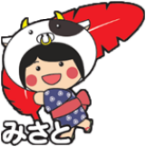 ※　本事業は町民の皆様からの「社協会員会費」と「赤い羽根共同募金」を財源に実施いたします。（学校・学年・組）（学校・学年・組）（学校・学年・組）（電話番号）（ＦＡＸ番号）（人　数）Ａ　児童・生徒　　　　　　名　　　　　Ｂ　教職員等　　　　　　　名　Ｃ　保護者　等　　　　　　名　　　　　Ａ～Ｃ合計　　　　名（人　数）Ａ　児童・生徒　　　　　　名　　　　　Ｂ　教職員等　　　　　　　名　Ｃ　保護者　等　　　　　　名　　　　　Ａ～Ｃ合計　　　　名（人　数）Ａ　児童・生徒　　　　　　名　　　　　Ｂ　教職員等　　　　　　　名　Ｃ　保護者　等　　　　　　名　　　　　Ａ～Ｃ合計　　　　名（担当者名）回数日　時日　時テーマ・内容（例）５月１日（水）３校時　１０:４０～１１:２５５月１日（水）３校時　１０:４０～１１:２５②赤い羽根共同募金ってどんなこと？第１回月　　　日（　　　）　校時　　　　　　　：　　　　　～　　　　　　：　　　　校時　　　　　　　：　　　　　～　　　　　　：月　　　日（　　　）　校時　　　　　　　：　　　　　～　　　　　　：　　　　校時　　　　　　　：　　　　　～　　　　　　：第２回月　　　日（　　　）　校時　　　　　　　：　　　　　～　　　　　　：　　　　校時　　　　　　　：　　　　　～　　　　　　：月　　　日（　　　）　校時　　　　　　　：　　　　　～　　　　　　：　　　　校時　　　　　　　：　　　　　～　　　　　　：第３回月　　　日（　　　）　校時　　　　　　　：　　　　　～　　　　　　：　　　　校時　　　　　　　：　　　　　～　　　　　　：月　　　日（　　　）　校時　　　　　　　：　　　　　～　　　　　　：　　　　校時　　　　　　　：　　　　　～　　　　　　：第４回月　　　日（　　　）　校時　　　　　　　：　　　　　～　　　　　　：　　　　校時　　　　　　　：　　　　　～　　　　　　：月　　　日（　　　）　校時　　　　　　　：　　　　　～　　　　　　：　　　　校時　　　　　　　：　　　　　～　　　　　　：テーマ総論①　　ふくしってどんなこと？　　　　　　　　　　　　　【2コマ】①　　ふくしってどんなこと？　　　　　　　　　　　　　【2コマ】テーマボランティア地域活動②　　赤い羽根共同募金ってどんなこと？　　【1コマ】③　　ボランティア体験・講話　　　　　　　　　　　　【2コマ】②　　赤い羽根共同募金ってどんなこと？　　【1コマ】③　　ボランティア体験・講話　　　　　　　　　　　　【2コマ】テーマ高齢者福祉④　　としをとるってどんなこと？　　　　　　　　　　【2コマ】⑤ 　世代間交流　　　　　　　　　　　　　　　　　　　　　【２コマ】④　　としをとるってどんなこと？　　　　　　　　　　【2コマ】⑤ 　世代間交流　　　　　　　　　　　　　　　　　　　　　【２コマ】テーマ障がい福祉⑥　　パラスポーツ交流　　　　　　　　　　　　　　　　【２コマ】⑦　　目が不自由ってどんなこと？　　　　　　　　【２コマ】⑧　　耳が不自由ってどんなこと？　　【事前学習1コマ+交流２コマ】⑥　　パラスポーツ交流　　　　　　　　　　　　　　　　【２コマ】⑦　　目が不自由ってどんなこと？　　　　　　　　【２コマ】⑧　　耳が不自由ってどんなこと？　　【事前学習1コマ+交流２コマ】テーマ防災⑨　　いのちとくらしを守る防災教室　　　　　　【１コマ】⑨　　いのちとくらしを守る防災教室　　　　　　【１コマ】テーマその他⑩　　（具体的に記入）⑩　　（具体的に記入）